Пословицы и поговорки о речи.В богатейшей сокровищнице русского устного народного творчества значительное место занимают пословицы и близкие к ним по художественному строю и образности поговорки. Эти жанры пользовались и  пользуются большой популярностью, как в древности, так и в наши дни. Пословицы и поговорки способствуют обогащению языка, они прочно вошли в нашу речь, и являются неотъемлемой ее частью. С их помощью люди с давних пор приобрели необходимый навык выражать свои мысли доходчиво, учились умению лаконично и вместе с тем образно оценивать различные явления действительности.Максим Горький писал: «В пословицах и поговорках особенно четко проступают прелесть простонародной речи, краткость, которая создается двумя, тремя словами». Недаром говорится:красна речь с притчею (поговоркой);поговорка — цветочек, пословица — ягодка.Из содержания большинства пословиц и поговорок можно четко выделить мысль о необходимости речи и слова для человека, т.е. необходимости функции общения вообще. Это видно из следующих пословиц:Слово благо паче даяния многа (на старославянском языке).Петух поневоле запоет, коли говорить не умеет.Что скажут о тебе другие, коли ты сам о себе ничего сказать не можешь?Кто не умеет говорить, тот портит разговор.Без слова дело не делается.Красное слово всегда в пору.Живое слово дороже мертвой буквы.Слово сказал, так на нем хоть терем клади.Без языка и колокол нем.Сила влияния слова на психику человека и его душевное состояние, переживания, эмоциональный настрой велика.Слово — ключ, которым открывают сердца.Слово горы ворочает.Птицу кормом возьмешь, человека — словом.Нет мук страшнее муки слова.Ветер горы разрушает — слово народы подымает.Слово не стрела, а к сердцу льнет .Слово пуще стрелы разит.Сказал, как топором отрубил.Сказал, как узлом завязал.Наговорились, как меду напились.Благодаря пословицам и поговоркам мы узнаем, как необходимо для человека умение правильно говорить, какой должна быть красиво построенная, правильно оформленная речь. Одна из пословиц гласит: По речам узнают человека.Итак, правильная речь должна быть:• УмнойУмную речь хорошо и слушать.Умные речи и дурак поймет.Не всегда говори, что знаешь, а всегда знай, что говоришь.Не позволяй твоему языку опережать твою мысль.Глупо говорить — людей смешить.Глупые речи, что пыль на ветру.Хорошего пирожка приятно покушать, умную речь приятно послушать.Непродуманное слово, что недозрелое яблоко.Во многих пословицах выражена мысль о необходимости « говорить обдуманно и верно»Слово не воробей, вылеmum — не поймаешь.Слово не стрела, а пуще стрелы. Конь вырвется — догонишъ, а сказанного слова не воротишь.Выстрелив, пулю не схватишь, а слово, сказав, не поймаешь.Сказанное слово в кадык не ворочается. Сорвалось словцо — не схватишь за кольцо.Губки да зубки — два замочка: вылетит словечко, не поймаешь.• УместнойСлово вовремя и кстати сильнее письма и печати.Каждому слову свое место.Речь красна слушанием.Сам поет, сам и слушает.Не молчи, когда нужно говорить.• ЗначимойСлова не должны расходиться с делом, а должны подкрепляться ими.Не бросай слов на ветер.Не тот умен, кто много говорит, а тот, кто попусту слов не тратит.Говорить без дела, что на воде писать.Где много говорят, там машины стоят.Речи слышали, а дела не видим.Говорит много, а дела на грош, да и тот нехорош.Словами, что листьями сыплет, а делами, что иглами колет.Из одних слов шубы не сошьёшь• ВыразительнойЧетко, кратко и доступновыражать свои мысли, высмеивать чрезмерную болтливость и пустословие.Скажи свинье, а свинья борову, а там разойдется по всему городу.Острый язык — дарование, длинный язык — наказание.К осени погода становится дождливее, а люди к старости — болтливее.Рот нараспашку, язык на плечо.В многословии не без пустословия.Говори, говори: да и молчи.Много говорить — голова заболит.Лишнее говорить — только делу вредить.Язык без костей потешает гостей.Умей сказать многое в немногих словах.Коротко сказано, да много высказано.Несколько хороших слов — сладко, слишком много слов — приторно.Некоторые пословицы и поговорки повествуют о речевых нарушениях.АртикуляцияГоворит, словно жвачку жует.Рассказал, как размазал. Прожуй слово да вымолви.Темп речиГоворит, что горох о стену лепит.Говорит, как спит.Трудности в формировании фразыЗамолчал, как рыба в пироге.Замолчал, как воды в рот набрал.Говорит, как клещами на лошадь хомут надевает.В пословицах и поговорках можно найти и некоторые советы по исцелению речевых дефектов.Говори смелее — будет вернее!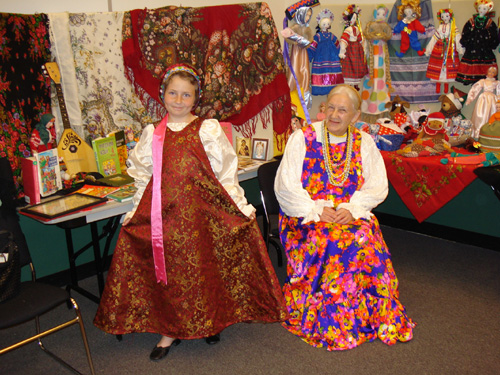 